RotaXion –arrangement 1 – våren 2019, VilVite – Lørdag 23 FebruarRotaXion hadde sin første samling for våren 2019 på VilVite senteret i Bergen. Senteret er et sted hvor man kan leke, lære og ha det gøy sammen. De har store utstillinger som er full av interaktive installasjoner som inviterer til utforsking av naturvitenskapens spennende verden. I tillegg hadde de spesiellt for Februar, egne show med garantert «knall faktor» - for oss som har levd litt ble vi satt tilbake til «Fysikk på roteloftet» - fremdeles like gøy!Timingen for dette arrangementet var veldig bra da dette var starten på skolens vinterferie. Som skolens miljøarbeider sa: Disse skolebarna har svært begrensede ferietilbud og sammen med Frelsesarmeen så ga vi et kjærkomment innhold i en ferie uke og «noe å fortelle til andre». I tillegg var det kun to uker siden det som i pressen har fått tilnavnet «Circle K drapet» som skjedde i skolens nærmiljø. De fleste elevene kjente de involverte ungdommene og tragedien har etterlatt mange spørsmål og behov for lystigere tanker.Skolen stillte med 25 unger som forsvant raskt inn i alle de ulike installasjonene. Vi voksne hadde lite å stille opp med i deres kreative utfoldelse. Vi var som tidligere nevnt med på en «knall forelesning», der den såkalte Forsker Fredric utfoldet seg i ulike fysiske og kjemiske eksperimenter som endte som regel i knall og flammer. Det var aldri vanskelig å få frivillige fra våre elever.Etter nesten 3,5 time, avsluttet vi med enkel mat og drikke på kafeen før alle spaserte ut i vårsolen.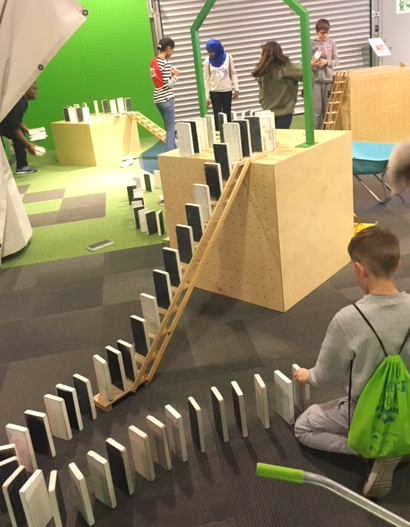 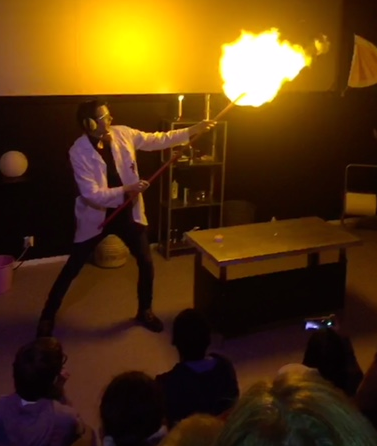 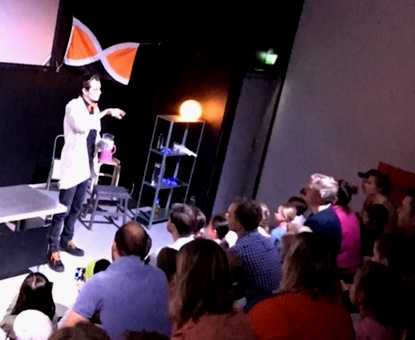 